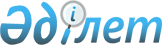 О внесении изменений в решение от 21 декабря 2011 года N 320 "О бюджете города Талдыкорган на 2012-2014 годы"
					
			Утративший силу
			
			
		
					Решение маслихата города Талдыкорган Алматинской области от 10 апреля 2012 года N 38. Зарегистрировано Управлением юстиции города Талдыкорган Департамента юстиции Алматинской области 19 апреля 2012 года N 2-1-161. Утратило силу решением Талдыкорганского городского маслихата Алматинской области от 05 июня 2013 года № 131      Сноска. Утратило силу решением Талдыкорганского городского маслихата Алматинской области от 05.06.2013 № 131.

      Примечание РЦПИ:

      В тексте сохранена авторская орфография и пунктуация.       

В соответствии подпунктом 4) пункта 2 статьи 106, пунктом 5 статьи 109 Бюджетного кодекса Республики Казахстан от 4 декабря 2008 года и подпунктом 1) пункта 1 статьи 6 Закона Республики Казахстан "О местном государственном управлении и самоуправлении в Республике Казахстан" от 23 января 2001 года Талдыкорганский городской маслихат РЕШИЛ:



      1. Внести в решение Талдыкорганского городского маслихата от 21 декабря 2011 года N 320 "О бюджете города Талдыкорган на 2012-2014 годы" (зарегистрировано в Реестре государственной регистрации нормативных правовых актов 28 декабря 2011 года за N 2-1-153, опубликовано в газете "Талдыкорган" от 13 января 2012 года N 2), в решение Талдыкорганского городского маслихата от 17 февраля 2012 года N 20 "О внесении изменений в решение от 21 декабря 2011 года N 320 "О бюджете города Талдыкорган на 2012-2014 годы", (зарегистрировано в Реестре государственной регистрации нормативных правовых актов 22 февраля 2012 года за N 2-1-154, опубликовано в газете "Талдыкорган" от 8 марта 2012 года N 10) следующие изменения:



      в пункте 1 по строкам:



      1) "Доходы" цифру "12408682" заменить на цифру "14108417", в том числе:

      "налоговым поступлениям" цифру "1013131" заменить на цифру "1000802";

      "неналоговым поступлениям" цифру "65700" заменить на цифру "78029";

      "поступлениям трансфертов" цифру "11225101" заменить на цифру "12924836".



      2) "затраты" цифру "12851751" заменить на цифру "14551487".



      3) "чистое бюджетное кредитование" цифру "411948" заменить на цифру "407094".



      5) "дефицит (профицит) бюджета" цифру "-937080" заменить на цифру "-932227".



      6) "финансирование дефицита (использование профицита) бюджета" цифру "937080" заменить на цифру "932227".



      7) "поступление займов" цифру "1016747" заменить на цифру "1011893".



      2. Приложение 1 к указанному решению изложить в новой редакции согласно приложению 1 к настоящему решению.



      3. Приложение 4 к указанному решению изложить в новой редакции согласно приложению 2 к настоящему решению.



      4. Приложение 5 к указанному решению изложить в новой редакции согласно приложению 3 к настоящему решению.



      5. Контроль за исполнением данного решения возложить на руководителя аппарата маслихата Кауысбекова Владимира Оналбаевича.



      6. Настоящее решение вводится в действие с 1 января 2012 года.      Председатель

      очередной 6 сессии                         Т. Ахажан      Секретарь городского

      маслихата                                  М. Бопазов      СОГЛАСОВАНО:      Начальника городского отдела

      экономики и бюджетного

      планирования                               Маженов Кайрат Рысханович

      10 апреля 2012 года

Приложение 1

к решению городского маслихата

"О внесении изменений в решение

от 21.12.2011 года N 320 "О бюджете

города Талдыкорган на 2012-2014 годы"

от 10 апреля 2012 года N 38Приложение 1

к решению городского маслихата

"О бюджете города Талдыкорган на

2012-2014 годы" от 21 декабря

2011 года N 320 

Бюджет города Талдыкорган на 2012 год

Приложение 2

к решению городского маслихата

"О внесении изменений в решение

от 21.12.2011 года N 320 "О бюджете

города Талдыкорган на 2012-2014 годы"

от 10 апреля 2012 года N 38Приложение 4

к решению городского маслихата

"О бюджете города Талдыкорган на

2012-2014 годы" от 21 декабря

2011 года N 320 

На 2012 год целевые трансферты с разделением на текущие и

развитие

Приложение 3

к решению городского маслихата

"О внесении изменений в решение

от 21.12.2011 года N 320 "О бюджете

города Талдыкорган на 2012-2014 годы"

от 10 апреля 2012 года N 38Приложение 5

к решению городского маслихата

"О бюджете города Талдыкорган на

2012-2014 годы" от 21 декабря

2011 года N 320 

Перечень бюджетных программ развития бюджета города Талдыкорган

на 2012 год с разделением на бюджетные программы, направленные

на реализацию бюджетных инвестиционных проектов (программ)
					© 2012. РГП на ПХВ «Институт законодательства и правовой информации Республики Казахстан» Министерства юстиции Республики Казахстан
				КатегорияКатегорияКатегорияКатегория2012

Сумма

(тыс.

тенге)КлассКлассКласс2012

Сумма

(тыс.

тенге)ПодклассПодкласс2012

Сумма

(тыс.

тенге)Наименование2012

Сумма

(тыс.

тенге)I. Доходы141084171Налоговые поступления10008024Hалоги на собственность6483861Hалоги на имущество2686463Земельный налог1059204Hалог на транспортные средства2734205Единый земельный налог4005Внутренние налоги на товары, работы и услуги1588612Акцизы293843Поступления за использование природных и

других ресурсов134704Сборы за ведение предпринимательской и

профессиональной деятельности875075Налог на игорный бизнес285008Обязательные платежи, взимаемые за совершение

юридически значимых действий и (или) выдачу

документов уполномоченными на то

государственными органами или должностными

лицами1935551Государственная пошлина1935552Неналоговые поступления780291Доходы от государственной собственности179471Поступление части чистого дохода государственных предприятий19475Доходы от аренды имущества, находящегося в

государственной собственности160002Поступления от реализации товаров (работ,

услуг) государственными учреждениями,

финансируемыми из государственного бюджета31Поступления от реализации товаров (работ,

услуг) государственными учреждениями,

финансируемыми из государственного бюджета33Поступление денег от проведения

государственных закупок, организуемых

государственными учреждениями, финансируемыми

из государственного бюджета341Поступление денег от проведения

государственных закупок, организуемых

государственными учреждениями, финансируемыми

из государственного бюджета344Штрафы, пени, санкции, взыскания, налагаемые

государственными учреждениями, финансируемыми

из государственного бюджета, а также

содержащимися и финансируемыми из бюджета

(сметы расходов) Национального Банка

Республики Казахстан268001Штрафы, пени, санкции, взыскания, налагаемые

государственными учреждениями, финансируемыми

из государственного бюджета, а также

содержащимися и финансируемыми из бюджета

(сметы расходов) Национального Банка

Республики Казахстан, за исключением

поступлений от организаций нефтяного сектора268006Прочие неналоговые поступления332451Прочие неналоговые поступления332453Поступление от продажи основного капитала1047501Продажа государственного имущества,

закрепленного за государственными

учреждениями380001Продажа государственного имущества,

закрепленного за государственными

учреждениями380003Продажа земли и нематериальных активов667501Продажа земли667504Поступления трансфертов129248362Трансферты из вышестоящих органов государственного управления129248362Трансферты из областного бюджета12924836Функциональная группаФункциональная группаФункциональная группаФункциональная группаФункциональная группаУтвержд.

сумма

2012 годаФункциональная подгруппаФункциональная подгруппаФункциональная подгруппаФункциональная подгруппаУтвержд.

сумма

2012 годаАдминистратор бюджетных программАдминистратор бюджетных программАдминистратор бюджетных программУтвержд.

сумма

2012 годаПрограммаПрограммаУтвержд.

сумма

2012 годаНаименованиеУтвержд.

сумма

2012 годаII. Затраты1455148701Государственные услуги общего характера2104901Представительные, исполнительные и другие

органы, выполняющие общие функции

государственного управления163213112Аппарат маслихата района (города

областного значения)21089001Услуги по обеспечению деятельности

маслихата района (города областного

значения)15789003Капитальные расходы государственного

органа5300122Аппарат акима района (города областного

значения)114764001Услуги по обеспечению деятельности акима

района (города областного значения)95047003Капитальные расходы государственного

органа19717123Аппарат акима района в городе, города

районного значения, поселка, аула (села),

аульного (сельского) округа27360001Услуги по обеспечению деятельности акима

района в городе, города районного

значения, поселка, аула (села), аульного

(сельского) округа26760022Капитальные расходы государственного

органа6002Финансовая деятельность23514452Отдел финансов района (города областного

значения)23514001Услуги по реализации государственной

политики в области исполнения бюджета

района (города областного значения) и

управления коммунальной собственностью

района (города областного значения)19914010Приватизация, управление коммунальным

имуществом, постприватизационная

деятельность и регулирование споров,

связанных с этим3000018Капитальные расходы государственного

органа6005Планирование и статистическая деятельность23763453Отдел экономики и бюджетного планирования

района (города областного значения)23763001Услуги по реализации государственной

политики в области формирования и развития

экономической политики, системы

государственного планирования и управления

района (города областного значения)23263004Капитальные расходы государственного

органа50002Оборона8934831Военные нужды3384122Аппарат акима района (города областного

значения)3384005Мероприятия в рамках исполнения всеобщей

воинской обязанности33842Организация работы по чрезвычайным

ситуациям890099122Аппарат акима района (города областного

значения)890099006Предупреждение и ликвидация чрезвычайных

ситуаций масштаба района (города

областного значения)89009903Общественный порядок, безопасность,

правовая, судебная,

уголовно-исполнительная деятельность643661Правоохранительная деятельность64366458Отдел жилищно-коммунального хозяйства,

пассажирского транспорта и автомобильных

дорог района (города областного значения)64366021Обеспечение безопасности дорожного

движения в населенных пунктах6436604Образование42692021Дошкольное воспитание и обучение805565471Отдел образования, физической культуры и

спорта района (города областного

значения)805565003Обеспечение дошкольного воспитания и

обучения796223025Увеличение размера доплаты за

квалификационную категорию воспитателям

дошкольных организаций образования за счет

трансфертов из республиканского бюджета93422Начальное, основное среднее и общее

среднее образование3214524123Аппарат акима района в городе, города

районного значения, поселка, аула (села),

аульного (сельского) округа3084005Организация бесплатного подвоза учащихся

до школы и обратно в аульной (сельской)

местности3084471Отдел образования, физической культуры и

спорта района (города областного

значения)3211440004Общеобразовательное обучение2974705005Дополнительное образование для детей и

юношества151977063Повышение оплаты труда учителям, прошедшим

повышение квалификации по учебным

программам АОО "Назарбаев Интеллектуальные

школы" за счет трансфертов из

республиканского бюджета2318064Увеличение размера доплаты за

квалификационную категорию учителям школ

за счет трансфертов из республиканского

бюджета824409Прочие услуги в области образования249113467Отдел строительства района (города

областного значения)119930037Строительство и реконструкция объектов

образования119930471Отдел образования, физической культуры и

спорта района (города областного

значения)129183008Информатизация системы образования в

государственных учреждениях образования

района (города областного значения)29954009Приобретение и доставка учебников, учебно-

методических комплексов для

государственных учреждений образования

района (города областного значения)33224010Проведение школьных олимпиад, внешкольных

мероприятий и конкурсов районного

(городского) масштаба2768020Ежемесячные выплаты денежных средств

опекунам (попечителям) на содержание

ребенка-сироты (детей-сирот), и ребенка

(детей), оставшегося без попечения

родителей за счет трансфертов из

республиканского бюджета48223023Обеспечение оборудованием, программным

обеспечением детей-инвалидов, обучающихся

на дому за счет трансфертов из

республиканского бюджета1501406Социальная помощь и социальное обеспечение7017132Социальная помощь656316451Отдел занятости и социальных программ

района (города областного значения)505219002Программа занятости135598004Оказание социальной помощи на приобретение

топлива специалистам здравоохранения,

образования, социального обеспечения,

культуры и спорта в сельской местности в

соответствии с законодательством

Республики Казахстан2556005Государственная адресная социальная помощь20463006Оказание жилищной помощи76866007Социальная помощь отдельным категориям

нуждающихся граждан по решениям местных

представительных органов66356010Материальное обеспечение детей- инвалидов,

воспитывающихся и обучающихся на дому9773014Оказание социальной помощи нуждающимся

гражданам на дому36786016Государственные пособия на детей до 18 лет43807017Обеспечение нуждающихся инвалидов

обязательными гигиеническими средствами

и предоставление услуг специалистами

жестового языка, индивидуальными

помощниками в соответствии с

индивидуальной программой реабилитации

инвалида83492023Обеспечение деятельности центров занятости29522471Отдел образования, физической культуры и

спорта района (города областного значения)151097012Социальная поддержка обучающихся и

воспитанников организаций образования

очной формы обучения в виде льготного

проезда на общественном транспорте (кроме

такси) по решению местных представительных

органов1510979Прочие услуги в области социальной помощи

и социального обеспечения45397451Отдел занятости и социальных программ

района (города областного значения)45397001Услуги по реализации государственной

политики на местном уровне в области

обеспечения занятости и реализации

социальных программ для населения40616011Оплата услуг по зачислению, выплате и

доставке пособий и других социальных

выплат4281021Капитальные расходы государственного

органа50007Жилищно-коммунальное хозяйство64278871Жилищное хозяйство3489847458Отдел жилищно-коммунального хозяйства,

пассажирского транспорта и автомобильных

дорог района (города областного значения)85872002Изъятие, в том числе путем выкупа

земельных участков для государственных

надобностей и связанное с этим отчуждение

недвижимого имущества72000031Изготовление технических паспортов на

объекты кондоминиумов13872467Отдел строительства района (города

областного значения)3387540003Проектирование, строительство и (или)

приобретение жилья государственного

коммунального жилищного фонда1378403004Проектирование, развитие, обустройство и

(или) приобретение

инженерно-коммуникационной инфраструктуры1404898019Строительство жилья604239479Отдел жилищной инспекции района (города

областного значения)16435001Услуги по реализации государственной

политики на местном уровне в области

жилищного фонда12075005Капитальные расходы государственного

органа43602Коммунальное хозяйство1088051458Отдел жилищно-коммунального хозяйства,

пассажирского транспорта и автомобильных

дорог района (города областного значения)803656012Функционирование системы водоснабжения и

водоотведения36750026Организация эксплуатации тепловых сетей,

находящихся в коммунальной собственности

районов (городов областного значения)155888027Организация эксплуатации сетей

газификации, находящихся в коммунальной

собственности районов (городов областного

значения)66728028Развитие коммунального хозяйства475522029Развитие системы водоснабжения68768467Отдел строительства района (города

областного значения)284395005Развитие коммунального хозяйства2843953Благоустройство населенных пунктов1849989458Отдел жилищно-коммунального хозяйства,

пассажирского транспорта и автомобильных

дорог района (города областного значения)1849989015Освещение улиц в населенных пунктах332991016Обеспечение санитарии населенных пунктов93368017Содержание мест захоронений и захоронение

безродных26945018Благоустройство и озеленение населенных

пунктов139668508Культура, спорт, туризм и информационное

пространство3326931Деятельность в области культуры76118455Отдел культуры и развития языков района

(города областного значения)76118003Поддержка культурно-досуговой работы761182Спорт 184694467Отдел строительства района (города

областного значения)168980008Развитие объектов спорта и туризма168980471Отдел образования,физической культуры и

спорта района (города областного значения)15714014Проведение спортивных соревнований на

районном (города областного значения)

уровне8404015Подготовка и участие членов сборных команд

района (города областного значения) по

различным видам спорта на областных

спортивных соревнованиях73103Информационное пространство47406455Отдел культуры и развития языков района

(города областного значения)40321006Функционирование районных (городских)

библиотек35830007Развитие государственного языка и других

языков народа Казахстана4491456Отдел внутренней политики района (города

областного значения)7085002Услуги по проведению государственной

информационной политики через газеты и

журналы2061005Услуги по проведению государственной

информационной политики через

телерадиовещание50249Прочие услуги по организации культуры,

спорта, туризма и информационного

пространства24475455Отдел культуры и развития языков района

(города областного значения)8211001Услуги по реализации государственной

политики на местном уровне в области

развития языков и культуры8011010Капитальные расходы государственного

органа200456Отдел внутренней политики района (города

областного значения)16264001Услуги по реализации государственной

политики на местном уровне в области

информации, укрепления государственности и

формирования социального оптимизма граждан14261003Реализация мероприятий в сфере молодежной

политики1803006Капитальные расходы государственного

органа20010Сельское, водное, лесное, рыбное хозяйство

особо охраняемые природные территории,

охрана окружающей среды и животного мира,

земельные отношения733431Сельское хозяйство18280453Отдел экономики и бюджетного планирования

района (города областного значения)658099Реализация мер по оказанию социальной

поддержки специалистов658462Отдел сельского хозяйства района (города

областного значения)7070001Услуги по реализации государственной

политики на местном уровне в сфере

сельского хозяйства7070467Отдел строительства района (города

областного значения)219010Развитие объектов сельского хозяйства219473Отдел ветеринарии района (города

областного значения)10333001Услуги по реализации государственной

политики на местном уровне в сфере

ветеринарии6400003Капитальные расходы государственного

органа2200007Организация отлова и уничтожения бродячих

собак и кошек950008Возмещение владельцам стоимости изымаемых

и уничтожаемых больных животных, продуктов

и сырья животного происхождения500009Проведение ветеринарных мероприятий по

энзоотическим болезням животных2836Земельные отношения45055463Отдел земельных отношений района (города

областного значения)45055001Услуги по реализации государственной

политики в области регулирования земельных

отношений на территории района (города

областного значения)14222006Землеустройство, проводимое при

установлении границ городов районного

значения, районов в городе, поселков аулов

(сел), аульных (сельских) округов29133007Капитальные расходы государственного

органа17009Прочие услуги в области сельского,

водного, лесного, рыбного хозяйства,

охраны окружающей среды и земельных

отношений10008473Отдел ветеринарии района (города

областного значения)10008011Проведение противоэпизоотических

мероприятий1000811Промышленность, архитектурная,

градостроительная и строительная

деятельность713022Архитектурная, градостроительная и

строительная деятельность71302467Отдел строительства района (города

областного значения)18281001Услуги по реализации государственной

политики на местном уровне в области

строительства17981017Капитальные расходы государственного

органа300468Отдел архитектуры и градостроительства

района (города областного значения)53021001Услуги по реализации государственной

политики в области архитектуры и

градостроительства на местном уровне8721003Разработка схем градостроительного

развития территории района и генеральных

планов населенных пунктов40000004Капитальные расходы государственного

органа430012Транспорт и коммуникации13489141Автомобильный транспорт1338931458Отдел жилищно-коммунального хозяйства,

пассажирского транспорта и автомобильных

дорог района (города областного значения)1338931022Развитие транспортной инфраструктуры282192023Обеспечение функционирования автомобильных

дорог10567399Прочие услуги в сфере транспорта и

коммуникаций9983458Отдел жилищно-коммунального хозяйства,

пассажирского транспорта и автомобильных

дорог района (города областного значения)9983024Организация внутрипоселковых

(внутригородских), пригородных и

внутрирайонных общественных пассажирских

перевозок998313Прочие1363233Поддержка предпринимательской деятельности

и защита конкуренции12945469Отдел предпринимательства района (города

областного значения)12945001Услуги по реализации государственной

политики на местном уровне в области

развития предпринимательства и

промышленности9625003Поддержка предпринимательской деятельности3000004Капитальные расходы государственного

органа3209Прочие123378452Отдел финансов района (города областного

значения)11064012Резерв местного исполнительного органа

района (города областного значения)11064453Отдел экономики и бюджетного планирования

района (города областного значения)30000003Разработка технико-экономического

обоснования местных бюджетных

инвестиционных проектов и концессионных

проектов и проведение его экспертизы30000458Отдел жилищно-коммунального хозяйства,

пассажирского транспорта и автомобильных

дорог района (города областного значения)44733001Услуги по реализации государственной

политики на местном уровне в области

жилищно-коммунального хозяйства,

пассажирского транспорта и автомобильных

дорог44433013Капитальные расходы государственного

органа300471Отдел образования, физической культуры и

спорта района (города областного значения)37581001Услуги по обеспечению деятельности отдела

образования, физической культуры и спорта35646018Капитальные расходы государственного

органа193514Обслуживание долга201Обслуживание долга20452Отдел финансов района (города областного

значения)20013Обслуживание долга местных исполнительных

органов по выплате вознаграждений и иных

платежей по займам из областного бюджета2015Трансферты217511Трансферты21751452Отдел финансов района (города областного

значения)21751006Возврат неиспользованных

(недоиспользованных) целевых трансфертов21751Функциональная группаФункциональная группаФункциональная группаФункциональная группаФункциональная группаСумма

(тыс.

тенге)Функциональная подгруппаФункциональная подгруппаФункциональная подгруппаФункциональная подгруппаСумма

(тыс.

тенге)Администратор программАдминистратор программАдминистратор программСумма

(тыс.

тенге)ПрограммаПрограммаСумма

(тыс.

тенге)НаименованиеСумма

(тыс.

тенге)III. Чистое бюджетное кредитование40709410Сельское, водное, лесное, рыбное хозяйство

особо охраняемые природные территории,

охрана окружающей среды и животного мира,

земельные отношения48541Сельское хозяйство4854453Отдел экономики и бюджетного планирования

района (города областного значения)4854006Бюджетные кредиты для реализации мер

социальной поддержки специалистов485413Прочие4028009Прочие402800458Отдел жилищно-коммунального хозяйства,

пассажирского транспорта и автомобильных

дорог района (города областного значения)402800039Бюджетные кредиты на проведение ремонта

общего имущества объектов кондоминиум402800КатегорияКатегорияКатегорияКатегорияСумма

(тыс.

тенге)КлассКлассКлассСумма

(тыс.

тенге)ПодклассПодклассСумма

(тыс.

тенге)НаименованиеСумма

(тыс.

тенге)Погашение бюджетных кредитов5605Погашение бюджетных кредитов5601Погашение бюджетных кредитов5601Погашение бюджетных кредитов, выданных из

государственного бюджета560Функциональная группаФункциональная группаФункциональная группаФункциональная группаФункциональная группаСумма

(тыс.

тенге)Функциональная подгруппаФункциональная подгруппаФункциональная подгруппаФункциональная подгруппаСумма

(тыс.

тенге)Администратор программАдминистратор программАдминистратор программСумма

(тыс.

тенге)ПрограммаПрограммаСумма

(тыс.

тенге)НаименованиеСумма

(тыс.

тенге)IV.Сальдо по операциям с финансовыми активами82063Приобретение финансовых активов8206313Прочие820639Прочие82063458Отдел жилищно-коммунального хозяйства,

пассажирского транспорта и автомобильных

дорог района (города областного значения)82063065Формирование или увеличение уставного

капитала юридических лиц82063КатегорияКатегорияКатегорияКатегорияСумма

(тыс.

тенге)КлассКлассКлассСумма

(тыс.

тенге)ПодклассПодклассСумма

(тыс.

тенге)НаименованиеСумма

(тыс.

тенге)V. Дефицит (профицит) бюджета-932227VI.Финансирование дефицита (использование

профицита) бюджета9322277Поступление займов10118931Внутренние государственные займы10118932Договоры займа 10118938Используемые остатки бюджетных средств1161961Остатки бюджетных средств1161961Свободные остатки бюджетных средств116196Функциональная подгруппаФункциональная подгруппаФункциональная подгруппаФункциональная подгруппаФункциональная подгруппаСумма

(тыс.

тенге)ПодфункцияПодфункцияПодфункцияПодфункцияСумма

(тыс.

тенге)Администратор программАдминистратор программАдминистратор программСумма

(тыс.

тенге)ПрограммаПрограммаСумма

(тыс.

тенге)НаименованиеСумма

(тыс.

тенге)16Погашение займов1958621Погашение займов195862452Отдел финансов (города областного

значения)195862008Погашение долга местного исполнительного

органа перед вышестоящим бюджетом195862Целевые трансферты на развитиеЦелевые трансферты на развитиеЦелевые трансферты на развитиеЦелевые трансферты на развитиеНаименование расходовИтогоИтогоИтогоИтогоОБРБПроектирование, строительство и (или)

приобретение жилья государственного

коммунального жилищного фонда13784033761831002220Развитие системы водоснабжения54713547130Строительство и реконструкция объектов

образования1099121099120Проектирование, развитие, обустройство

и (или) приобретение

инженерно-коммуникационной

инфраструктуры13721013022421069859Развитие коммунального хозяйства

(строительство)2743952743950Развитие коммунального хозяйства

(жилищно-коммунальное хозяйство)449332249332200000Итого целевые трансферты на развитие363885613667772272079Целевые текущие трансфертыЦелевые текущие трансфертыЦелевые текущие трансфертыЦелевые текущие трансфертыСодержание школ2370922370920Оснащение кабинетов химии, физики,

биологии819408194Реализация программы "Балапан"

(детские сады)30323818698284540Реализация программы "Балапан" (школы)17217017217Содержание школ155081015508100Социальная помощь отдельным категориям

нуждающихся граждан по решениям местных

представительных органов14230142300Проведение ветеринарных мероприятий по

энзоотическим болезням животных2832830Проведение протовоэпизоотических

мероприятий10008010008Изготовление технических паспортов на

объекты кондоминиумов13872138720Предупреждение и ликвидация

чрезвычайных ситуаций60199601990Функционирование системы водоснабжения

и водоотведения (обследование скважин)200020000Социальная помощь отдельным категориям

нуждающихся граждан по решениям местных

представительных органов (Грант акима

области на обучение в высших учебных

заведениях)30438304380Реализация мер социальной поддержки

специалистов6580658Программа занятости (молодежная

практика)25460025460Программа занятости (субсидирование

заработной платы)976409764Материальное обеспечение детей-

инвалидов, воспитывающихся и

обучающихся на дому785707857Разработка технико-экономического

обоснования20000200000Повышение оплаты труда учителям,

прошедшим повышение квалификации по

учебным программам АОО "Назарбаев

интеллектуальные школы" за счет

трансфертов из республиканского бюджета231802318Обеспечение оборудованием, программным

обеспечением детей-инвалидов,

обучающихся на дому15014015014Ежемесячные выплаты денежных средств

опекунам (попечителям) на содержание

ребенка сироты (детей-сирот), и ребенка

(детей), оставшегося без попечения

родителей48223048223Увеличение размера доплаты за

квалификационную категорию учителям

школ организаций образования82440082440Увеличение размера доплаты за

квалификационную категорию воспитателям

дошкольных организаций образования934209342Оказание жилищной помощи768665667920187Обеспечение деятельности центров

занятости29522029522Итого целевые текущие трансферты25750452004301570744Субвенция671093500Функциональная группаФункциональная группаФункциональная группаФункциональная группаФункциональная группаПодфункцияПодфункцияПодфункцияПодфункцияАдминистратор программАдминистратор программАдминистратор программПрограммаПрограммаНаименованиеИнвестиционные проекты4Образование9Прочие услуги в области образования467Отдел строительства района ( города областного

значения)037Строительство и реконструкция объектов образования7Жилищно-коммунальное хозяйство1Жилищное хозяйство467Отдел строительства района ( города областного

значения)003Проектирование, строительство и (или) приобретение

жилья государственного коммунального жилищного фонда004Проектирование, развитие, обустройство и (или)

приобретение инженерно-коммуникационной

инфраструктуры019Строительство жилья2Коммунальное хозяйство458Отдел жилищно-коммунального хозяйства, пассажирского

транспорта и автомобильных дорог района (города

областного значения)028Развитие коммунального хозяйства029Развитие системы водоснабжения467Отдел строительства района (города областного

значения)005Развитие коммунального хозяйства08Культура, спорт, туризм и информационное

пространство2Спорт 467Отдел строительства района (города областного

значения)008Развитие объектов спорта и туризма10Сельское, водное, лесное, рыбное хозяйство особо

охраняемые природные территории, охрана окружающей

среды и животного мира, земельные отношения1Сельское хозяйство453Отдел экономики и бюджетного планирования района

(города областного значения)006Бюджетные кредиты для реализации мер социальной

поддержки 467Отдел строительства района (города областного

значения)010Развитие объектов сельского хозяйства12Транспорт и коммуникации1Автомобильный транспорт458Отдел жилищно-коммунального хозяйства, пассажирского

транспорта и автомобильных дорог района (города

областного значения)022Развитие транспортной инфраструктурыИнвестиционные программы4Образование9Прочие услуги в области образования471Отдел образования, физической культуры и спорта района (города областного значения)008Информатизация системы образования в государственных

учреждениях образования района (города областного

значения)